Plan pracy w dniach 8 – 12 czerwca 
grupa najmłodsza 2,5-3-4 lTemat tygodnia: Nadchodzi latoUmiejętność ogólna: rozpoznawanie zmian zachodzących w przyrodzie związanych z nadchodzącą porą roku: długie dni i krótkie noce, coraz cieplejsze powietrze, dojrzewające warzywa i owoce.Słuchanie wiersza B. Szelągowskiej pt.: „Tato, czy już lato?”.Powiedz, proszę! Powiedz tato
po czym można poznać lato?
Skąd na przykład wiadomo, że już się zaczyna?
Po prostu:
Po słodkich malinach;
Po bitej śmietanie z truskawkami;
Po kompocie z wiśniami;
Po życie, które na polach dojrzewa;
Po letnich ulewach;
Po słowiku, co wieczorami śpiewa;
Po boćkach uczących się latać;
Po ogródkach tonących w kwiatach;
Po świerszczach koncertujących na łące;
Po wygrzewającej się na mleczu biedronce;
Po zapachu skoszonej trawy i róż;
I... już!Pytania do tekstu:Po czym możemy rozpoznać, że przyszło do nas lato?Wymień zwierzęta występujące w wierszuJakie owoce dojrzewają w lecie?Za co Ty lubisz lato?Jak powstaje tęcza?Tęcza jest częstym zjawiskiem, które możemy zaobserwować w trakcie lub po deszczu. Kiedy światło słoneczne przenika przez kropelki deszczu, woda rozprasza światło białe i nasze oko postrzega wielokolorowy łuk. Jak się to dzieje? Obejrzyj film z linku poniżej:https://www.youtube.com/watch?v=qigLVHVd5j0A teraz spróbuj wykonać eksperyment pt. „Tęcza w szklance”. Oto czego będziesz potrzebował:- ciepła woda- cukier- kilka szklanek- łyżka, łyżeczka, strzykawki (lub coś do omierzania wody)- kolorowe bibuły (lub barwniki spożywczePostępuj według instrukcji: https://www.youtube.com/watch?v=kR3oJ88rLPUDla utrwalenia pokoloruj obrazek tęczy wg wzoru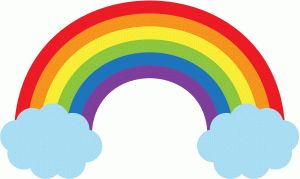 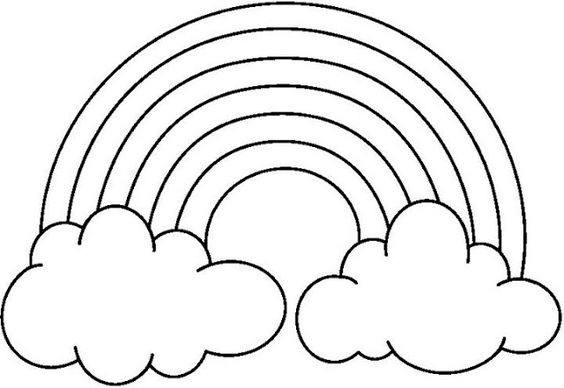 Podziel nazwy na sylaby. Pod każdym obrazkiem narysuj tyle kropek, ile sylab słyszysz w jego nazwie. 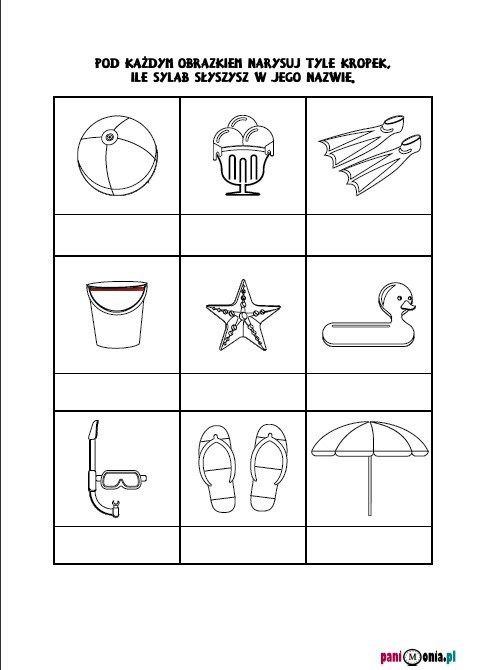 Odszukaj i pokoloruj ubrania, które ubierzesz latem. Policz ile ich jest.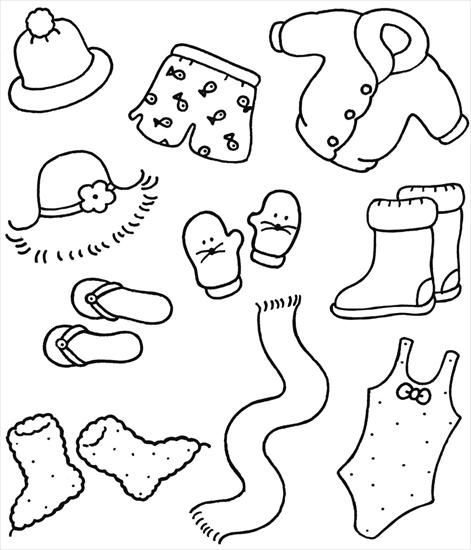 